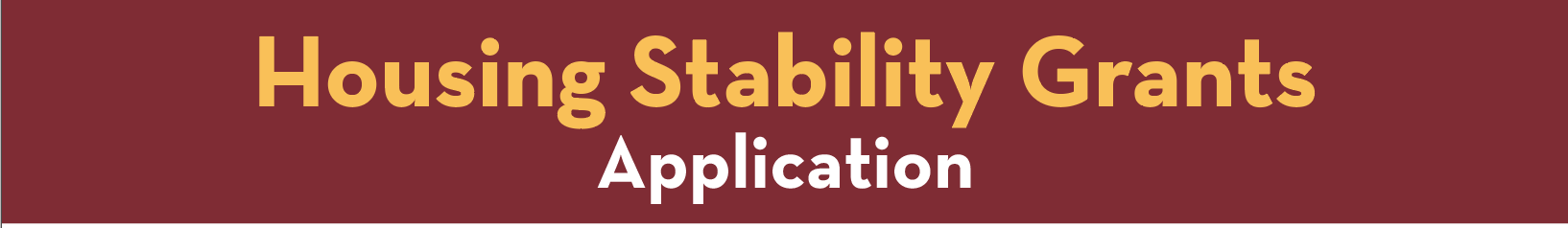 Cover Sheet Lead Organization: Street Address:City, State, Zip:			Phone:						Partner Organization(s) or Constituency group name(s) if any:Street Address:City, State, Zip:			Phone:					Primary Project Contact Person: Phone:					E-mail:Proposal is focused on which body of work?□  Renter’s Rights     □  Anti-Displacement       □  Equitable Investments     Grant Amount Requested:  In 50 words or less describe what your project is about and how you will involve people from underrepresented communities (For our purposes, these communities are defined as low-income, people of color, new immigrants, people with disabilities, or other historically marginalized communities):Grant NarrativePlease answer the following questions in not more than 4 pagesDue on or before Friday, March 12Project DesignBriefly describe the organizations and constituencies involved in your projectHow was your project focus determined?How does the project meet the eligibility and initiative requirements?Project InformationProject TitleProject description, including the strategies and intended outcome(s)If a partnership, what are the specific roles and responsibilities of each organization involved in the project?What types of activities will be carried out under the grant to achieve your outcomes? Engaging and involving underrepresented constituenciesWhat impact will this project have on underrepresented constituencies? How will your project involve underrepresented constituencies in the leadership and priority setting around housing stability issues?What specific policy, systems, or process change will the proposed project work to achieve?a.  What specific outcomes will the project be targeting? b. What does success look like and what is your strategy for achieving it?c. How does the project build off of your organization’s current knowledge, work, and relationships?How will this initiative leverage other resources (money, information, learning opportunities, etc.) to achieve its objectives? What partnerships do you envision developing as part of your project?
Applications should be submitted, as one email with all requested materials attached, to hsgrants@umn.edu on or before Friday, March 12